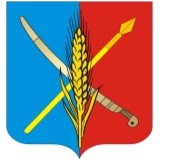 АДМИНИСТРАЦИЯВасильево-Ханжоновского сельского поселения	Неклиновского района Ростовской областиПОСТАНОВЛЕНИЕ  № 26« 03» сентября   2020  года	                    с. Васильево-Ханжоновка	Об утверждении Положения о взаимодействии  Администрации  Васильево-Ханжоновского сельского поселения  с иными структурными подразделениями и должностными лицами    Администрации Васильево-Ханжоновского сельского поселения   по вопросам выявления личной заинтересованности служащих (работников), которая приводит или может привести к конфликту интересов при осуществлении закупокВо исполнение пункта 3.2. протокола заседания комиссии по координации работы по противодействию коррупции Ростовской области от 18.06.2020 №2, в соответствии с Федеральным законом от 25.12.2008 № 273-ФЗ «О противодействии коррупции», Федеральным законом от 05.04.2013 № 44-ФЗ «О контрактной системе в сфере закупок товаров, работ, услуг для обеспечения государственных и муниципальных нужд», Федеральным законом от 18.07.2011 № 223-ФЗ «О закупках товаров, работ, услуг отдельными видами юридических лиц», Администрация Васильево-Ханжоновского сельского поселения  постановляет:  1. Утвердить Положение о взаимодействии Администрации Васильево-Ханжоновского сельского поселения  с иными структурными подразделениями и должностными лицами Администрации Васильево-Ханжоновского сельского поселения  по вопросам выявления личной заинтересованности служащих (работников), которая приводит или может привести к конфликту интересов при осуществлении закупок, согласно приложению к настоящему постановлению.2. Контроль за исполнением постановления оставляю за собой.Глава  Администрации Васильево-Ханжоновскогосельского поселения	С.Н. ЗацарнаяПостановление вносит ведущий специалистЕ.Н.ТкачеваПриложение к постановлению Администрации Васильево-Ханжоновского сельского поселения                                                                                                                     от  03.09. 2020  №26 ПОЛОЖЕНИЕо взаимодействии Администрации Васильево-Ханжоновского сельского поселения  с иными структурными подразделениями и должностными лицами Администрации Васильево-Ханжоновского сельского поселения  по вопросам выявления личной заинтересованности служащих (работников), которая приводит или может привести к конфликту интересов при осуществлении закупокI. Общие положения1.1. Настоящее Положение определяет порядок взаимодействия Администрации Васильево-Ханжоновского сельского поселения с иными структурными подразделениями и должностными лицами Администрации Васильево-Ханжоновского сельского поселения  по вопросам выявления личной заинтересованности служащих (работников), которая приводит или может привести к конфликту интересов между руководителем заказчика, членами комиссии по осуществлению закупок для нужд Администрации Васильево-Ханжоновского сельского поселения (далее – комиссия),  специалистом по  закупкам  Администрации Васильево-Ханжоновского сельского поселения и участниками закупок (открытых конкурсов в электронной форме, электронных аукционов, запросов котировок в электронной форме и запросов предложений в электронной форме) для нужд Администрации Васильево-Ханжоновского сельского поселения (далее – выявление личной заинтересованности).1.2. Для целей настоящего Положения применяются понятие личной заинтересованности, предусмотренное частью 2 статьи 10 Федерального закона от 25.12.2008 № 273-ФЗ «О противодействии коррупции», и понятие конфликт интересов, предусмотренное пунктом 9 части 1 статьи 31 Федерального закона от 05.04.2013 № 44-ФЗ «О контрактной системе в сфере закупок товаров, работ, услуг для обеспечения государственных и муниципальных нужд».II. Порядок взаимодействия Администрации Васильево-Ханжоновского сельского поселения с руководителем заказчика, членами комиссии и специалистом по  закупкам  Администрации Васильево-Ханжоновского сельского поселения  по вопросам выявления личной заинтересованности2.1. В целях выявления личной заинтересованности:2.1.1. Руководитель заказчика, члены комиссии, специалист по  закупкам Администрации Васильево-Ханжоновского сельского поселения, представляют в Администрацию Васильево-Ханжоновского сельского поселения  специалисту, ответственному  за работу по противодействию коррупции информацию о своих супруге, близких родственниках по прямой восходящей и нисходящей линиям, усыновителях, усыновленных, предусмотренную пунктом 9 части 1 статьи 31 Федерального закона от 05.04.2013 № 44-ФЗ.В случае изменения информации, предусмотренной абзацем 1 настоящего подпункта, лицо, в информации которого произошли изменения, обязано актуализировать информацию о своих супруге, близких родственниках по прямой восходящей и нисходящей линиям, усыновителях, усыновленных, предусмотренную пунктом 9 части 1 статьи 31 Федерального закона от 05.04.2013 № 44-ФЗ.В случае кадровых изменений в органе или изменения состава комиссии, лицо, назначенное на указанную в абзаце 1 настоящего подпункта должность, или лицо, включенное в состав комиссии, обязано представить в Администрацию Васильево-Ханжоновского сельского поселения специалисту, ответственному  за работу по противодействию коррупции информацию о своих супруге, близких родственниках по прямой восходящей и нисходящей линиям, усыновителях, усыновленных, предусмотренную пунктом 9 части 1 статьи 31 Федерального закона от 05.04.2013 № 44-ФЗ.2.1.2. После получения от оператора электронной площадки вторых частей заявок на участие в открытом конкурсе в электронной форме, поданных участниками такого конкурса, вторых частей заявок на участие в электронном аукционе, поданных его участниками, заявок, поданных на участие запросе котировок в электронной форме, заявок на участие в запросе предложений в электронной форме, а также документов (электронных документов) и информации этих участников, предусмотренных частью 11 статьи 24.1 Федерального закона от 05.04.2013 № 44-ФЗ, специалист по закупкам  Администрации Васильево-Ханжоновского сельского поселения  представляет в Администрацию Васильево-Ханжоновского сельского поселения  специалисту, ответственному  за работу по противодействию коррупции информацию об участниках такой закупки, имеющуюся в заявках на участие в определении поставщика (подрядчика, исполнителя).2.2. Проверка наличия (отсутствия) личной заинтересованности осуществляется специалистом администрации Васильево-Ханжоновского сельского поселения, ответственным  за работу по противодействию коррупции, посредством сопоставления информации, представленной в соответствии с подпунктами 2.1.1 и 2.1.2 пункта 2.1 раздела II Типового положения, а также анализа иной информации с использованием программного обеспечения, информационных систем и баз данных (далее – проверка).2.3. Результаты проверки представляются руководителю заказчика и в комиссию в срок не позднее даты, не ранее которой может быть заключен контракт в соответствии с частью 9 статьи 832 Федерального закона от 05.04.2013 № 44-ФЗ.2.4. Результаты проверки учитываются комиссией при реализации ею права проверять соответствие участников закупок требованию, указанному в пункте 9 части 1 статьи Федерального закона от 05.04.2013 № 44-ФЗ.III. Заключительные положения3.1. По результатам проведения проверок Администрацией Васильево-Ханжоновского сельского поселения  специалистом, ответственным  за работу по противодействию коррупции ежеквартально подготавливается и представляется в отдел по противодействию коррупции, работе с правоохранительными и административными органами  Неклиновского района информация о проведенных проверках и о выявленных ситуациях конфликта интересов (при их наличии).                        Ведущий специалист   	     Е.Н. Ткачева